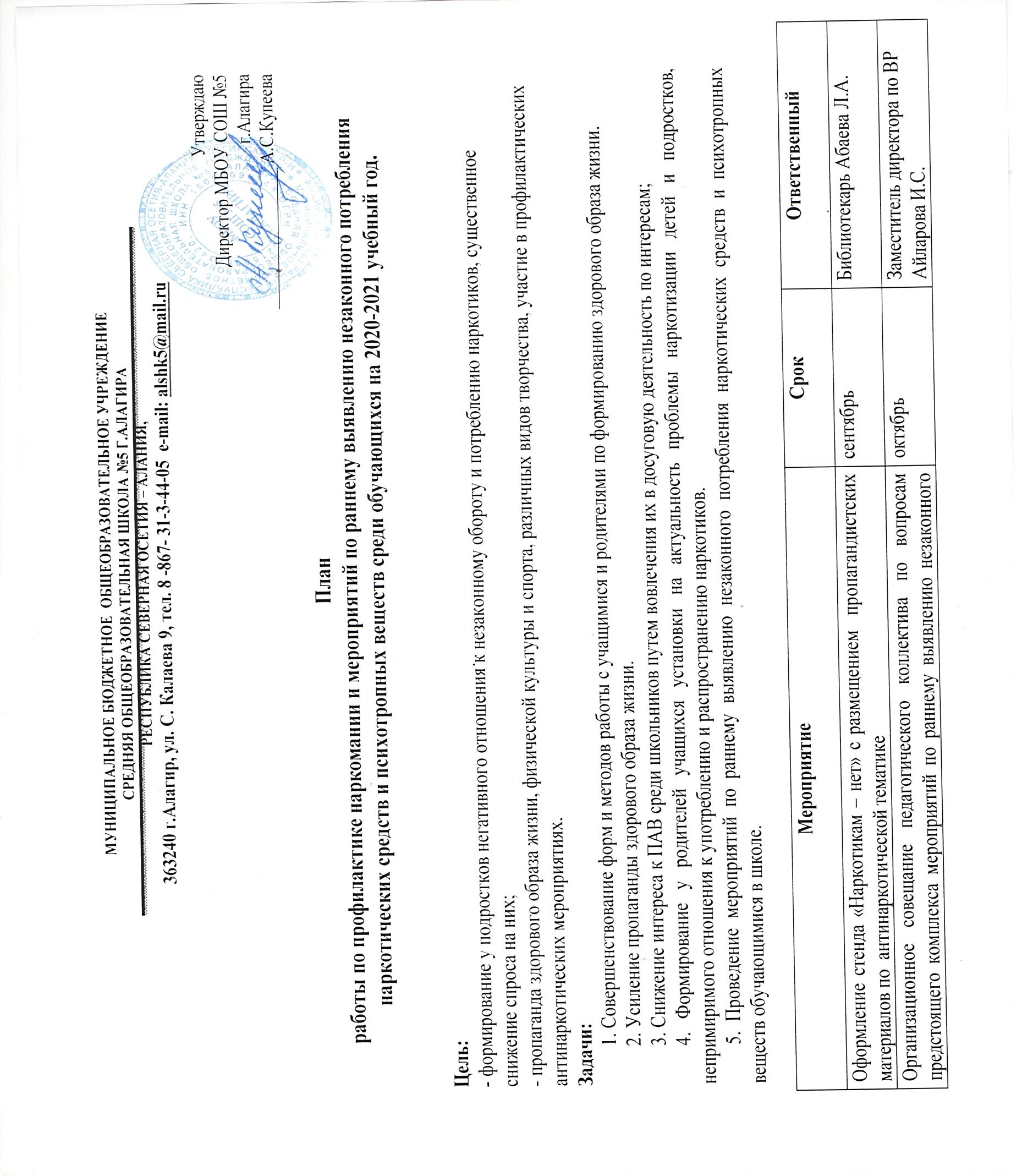  «  16  » сентября  2020 г.ПЛАН РАБОТЫ МБОУ СОШ № 5 г. Алагирапо развитию системы классного вожатстваг. Алагир2020 г.№Название мероприятияСрок проведенияОтветственный Утверждение плана работы школыпо развитию системы классного вожатства на 2020-21 уч.год16 сентября 2020г.Купеева А.С.Презентация системы классного вожатства для учащихся 8-11 классов октябрь 2020 г. Айларова И.С.Утверждение состава Корпуса вожатых из числа учащихся 8-11 классовсентябрь 2020 г.Айларова И.С.Проведение обучающих семинаров для  вожатых октябрь 2020 г. февраль 2021г. Совместно со специалистами ГБОУ ВО СОГПИУчастие в торжественной церемонии посвящения в классные вожатыеоктябрь 2020 г.Айларова И.С.Прохождение курсов повышения квалификации для педагогов, ответственных за внедрение системы классного вожатстваФевраль 2021 г.На базе ГБОУ ВО СОГПИРаспределение вожатых по параллелям  с 1-го по 7-й класссентябрь 2020 г.Айларова И.С.Составление и утверждение плана работы вожатого в соответствии с распределением по классамсентябрь 2020 г.Айларова И.С.Плановые встречи и консультации с кураторами проекта по внедрению системы классного вожатстваВ течение учебного годаАйларова И.С.Проведение обучающих семинаров по работе в летних пришкольных лагерях для классных вожатых Апрель-май 2021 г.Совместно со специалистами ГБОУ ВО СОГПИПодготовка аналитического отчета для Министерства образования и науки РСО-Алания о  внедрении системы классного вожатства за 2020-2021 учебный годДо 10 июня 2021 г.Айларова И.С.Привлечение Корпуса классных вожатых к деятельности летних пришкольных лагерейИюнь-август 2021г.Айларова И.С.Подведение итогов работы Корпуса классных вожатых в летних пришкольных лагерях. Круглый столСентябрь 2021г.Айларова И.С.Проведение обучающих семинаров для вновь привлеченных к вожатской деятельности учащихсяянварь 2021 г.Совместно со специалистами ГБОУ ВО СОГПИПодготовка материалов (портфолио) для участия в конкурсе «Классный вожатый» по итогам работы в 2020 годумарт 2021г.Айларова И.С.Участие в итоговом совещании по вопросам внедрения системы классного вожатства в базовых школах. Подготовка аналитического отчета для Министерства образования и науки РСО-Аланияянварь  2021 г.Айларова И.С.Привлечение Корпуса классных вожатых к организации и проведению внутришкольных, районных, городских, республиканских мероприятий (согласно Плану работы школы, Плану работы РО РДШ по РСО-А и т.д.)В течение учебного годаАйларова И.С.Освещение работы Корпуса классных вожатых на официальном сайте школыВ течение учебного  годаАйларова И.С.Участие в мониторингах (входящий, промежуточный, итоговый) эффективности внедрения системы классного вожатстваВ течение учебного годаСовместно с ГБОУ ВО СОГПИОрганизация и проведение мероприятий, направленных на повышение престижа профессии учителя через систему классного вожатстваВ течение учебного годаАйларова И.С.